Note 1:Note 2:Note3:DEFENSIVE OG KONKURRERENDE MELDINGERDEFENSIVE OG KONKURRERENDE MELDINGERUDSPIL & SIGNALERUDSPIL & SIGNALERUDSPIL & SIGNALERUDSPIL & SIGNALERUDSPIL & SIGNALERUDSPIL & SIGNALERUDSPIL & SIGNALERUDSPIL & SIGNALERUDSPIL & SIGNALERSYSTEMKORTTIL HOLDTURNERINGSYSTEMKORTTIL HOLDTURNERINGSYSTEMKORTTIL HOLDTURNERINGSYSTEMKORTTIL HOLDTURNERING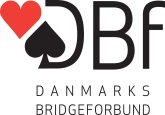 Indmeldinger (Stil; Svar; 1/2-trækket; Genåbning)Indmeldinger (Stil; Svar; 1/2-trækket; Genåbning)Åbningsudspil (Stil)Åbningsudspil (Stil)Åbningsudspil (Stil)Åbningsudspil (Stil)Åbningsudspil (Stil)Åbningsudspil (Stil)Åbningsudspil (Stil)Åbningsudspil (Stil)Åbningsudspil (Stil)SYSTEMKORTTIL HOLDTURNERINGSYSTEMKORTTIL HOLDTURNERINGSYSTEMKORTTIL HOLDTURNERINGSYSTEMKORTTIL HOLDTURNERING1 Trin: ca. 6-17HP; (4)5+ Farve1 Trin: ca. 6-17HP; (4)5+ FarveUdspilUdspilUdspilMakkers farveMakkers farveSYSTEMKORTTIL HOLDTURNERINGSYSTEMKORTTIL HOLDTURNERINGSYSTEMKORTTIL HOLDTURNERINGSYSTEMKORTTIL HOLDTURNERING2 Trin: ca. 10-17HP; 5+ Farve2 Trin: ca. 10-17HP; 5+ FarveFarveFarveFarveFarveALA 1-3-5ALA 1-3-5ALA 1-3-5SammeSammeSYSTEMKORTTIL HOLDTURNERINGSYSTEMKORTTIL HOLDTURNERINGSYSTEMKORTTIL HOLDTURNERINGSYSTEMKORTTIL HOLDTURNERINGfordeling/farvekvalitet vigtig ved minimumfordeling/farvekvalitet vigtig ved minimumSansSansSansSansALA 1-3-5(4) (attitude)ALA 1-3-5(4) (attitude)ALA 1-3-5(4) (attitude)SammeSammeTurneringTurneringDivisionsturneringen 2016-17Divisionsturneringen 2016-17Holdnr.7Svar: Overmelding=ca. 10+ og fit; Ny farve er RK; Sans er naturligtSvar: Overmelding=ca. 10+ og fit; Ny farve er RK; Sans er naturligtSenere i spilletSenere i spilletSenere i spilletSenere i spilletSamme, attitudeprægetSamme, attitudeprægetSamme, attitudeprægetSammeSammeDivision/RækkeDivision/Række3. Division, Øst3. Division, ØstHoldnr.7Gennem spilførerGennem spilførerGennem spilførerGennem spilførerSamme, attitudeprægetSamme, attitudeprægetSamme, attitudeprægetSammeSammeMedl.nr./navnMedl.nr./navn102971Perry SjöbergPerry SjöbergPerry SjöbergØvrigt:Øvrigt:Valgfrit 1./3. fra xxx(x) og 1./3./5. fra xxxxx(x)Valgfrit 1./3. fra xxx(x) og 1./3./5. fra xxxxx(x)Valgfrit 1./3. fra xxx(x) og 1./3./5. fra xxxxx(x)Valgfrit 1./3. fra xxx(x) og 1./3./5. fra xxxxx(x)Valgfrit 1./3. fra xxx(x) og 1./3./5. fra xxxxx(x)Valgfrit 1./3. fra xxx(x) og 1./3./5. fra xxxxx(x)Valgfrit 1./3. fra xxx(x) og 1./3./5. fra xxxxx(x)Medl.nr./navnMedl.nr./navn32764Kim Bo PetersenKim Bo PetersenKim Bo PetersenIndmelding 1ut (2./4. hånd; Svar; Genåbning)Indmelding 1ut (2./4. hånd; Svar; Genåbning)Udspil  (hvad det udspillede kort typisk er fra)Udspil  (hvad det udspillede kort typisk er fra)Udspil  (hvad det udspillede kort typisk er fra)Udspil  (hvad det udspillede kort typisk er fra)Udspil  (hvad det udspillede kort typisk er fra)Udspil  (hvad det udspillede kort typisk er fra)Udspil  (hvad det udspillede kort typisk er fra)Udspil  (hvad det udspillede kort typisk er fra)Udspil  (hvad det udspillede kort typisk er fra)SYSTEMSYSTEMSYSTEMSYSTEMSYSTEMSYSTEM(1x); (14)15-18HP; Normalt UT-system(1x); (14)15-18HP; Normalt UT-systemUdspilUdspilUdspilMod farveMod farveMod farveMod sansMod sansMod sansGrundsystem og generel stilGrundsystem og generel stilGrundsystem og generel stilGrundsystem og generel stilGrundsystem og generel stilGrundsystem og generel stil(1x)-p-(p); 11-15HP; Normalt UT-system(1x)-p-(p); 11-15HP; Normalt UT-systemEsEsEsEK(+), E(+)EK(+), E(+)EK(+), E(+)EK(+)EK(+)EK(+)Balansklövern: 5-farve major, tvetydig klør med transfersvar på Balansklövern: 5-farve major, tvetydig klør med transfersvar på Balansklövern: 5-farve major, tvetydig klør med transfersvar på Balansklövern: 5-farve major, tvetydig klør med transfersvar på Balansklövern: 5-farve major, tvetydig klør med transfersvar på Balansklövern: 5-farve major, tvetydig klør med transfersvar på (1x)-p-(1y)-1N: 15-18HP; Normalt UT-system(1x)-p-(1y)-1N: 15-18HP; Normalt UT-systemKongeKongeKongeEK(+), KD(+); KxEK(+), KD(+); KxEK(+), KD(+); KxSammeSammeSamme1-trinet (svar på 1-trinet kan være ret lette), stærk Multi.1-trinet (svar på 1-trinet kan være ret lette), stærk Multi.1-trinet (svar på 1-trinet kan være ret lette), stærk Multi.1-trinet (svar på 1-trinet kan være ret lette), stærk Multi.1-trinet (svar på 1-trinet kan være ret lette), stærk Multi.1-trinet (svar på 1-trinet kan være ret lette), stærk Multi.DameDameDameKD(+), DB(+), DxKD(+), DB(+), DxKD(+), DB(+), DxSammeSammeSammeAggressiv spærrestil i 1. og 3. hånd u.z., Aggressiv spærrestil i 1. og 3. hånd u.z., Aggressiv spærrestil i 1. og 3. hånd u.z., Aggressiv spærrestil i 1. og 3. hånd u.z., Aggressiv spærrestil i 1. og 3. hånd u.z., Aggressiv spærrestil i 1. og 3. hånd u.z., BondeBondeBondeEDB(+), B10(+), BxEDB(+), B10(+), BxEDB(+), B10(+), BxSammeSammeSamme3. hånd kan være svagere/stærkere efter 2 passer.3. hånd kan være svagere/stærkere efter 2 passer.3. hånd kan være svagere/stærkere efter 2 passer.3. hånd kan være svagere/stærkere efter 2 passer.3. hånd kan være svagere/stærkere efter 2 passer.3. hånd kan være svagere/stærkere efter 2 passer.Springindmeldinger (Stil; Svar; Usædvanlig sans)Springindmeldinger (Stil; Svar; Usædvanlig sans)10101010x, 109(+), HB10(+)10x, 109(+), HB10(+)10x, 109(+), HB10(+)SammeSammeSammeHåndvurderinger frem for rene HP-vurderingerHåndvurderinger frem for rene HP-vurderingerHåndvurderinger frem for rene HP-vurderingerHåndvurderinger frem for rene HP-vurderingerHåndvurderinger frem for rene HP-vurderingerHåndvurderinger frem for rene HP-vurderinger2x: 6-farve, ca. 3-10; Svar som normale indmeldinger2x: 6-farve, ca. 3-10; Svar som normale indmeldinger999H109, HH9x, 9x, 98xH109, HH9x, 9x, 98xH109, HH9x, 9x, 98x9x(x), 98x9x(x), 98x9x(x), 98x1ut14-16 (MA5) (MI6)14-16 (MA5) (MI6)14-16 (MA5) (MI6)14-16 (MA5) (MI6)14-16 (MA5) (MI6)2UT: 2 laveste umeldte farver; 5-5; stærk/svag; 3M er RK2UT: 2 laveste umeldte farver; 5-5; stærk/svag; 3M er RKHøjtHøjtHøjtX(x), Xxxx(+)X(x), Xxxx(+)X(x), Xxxx(+)X(x), XxX,  xxXx(+)X(x), XxX,  xxXx(+)X(x), XxX,  xxXx(+)1MA-2/19+(RK) 9+(RK) 9+(RK) 9+(RK) 9+(RK) Enkeltspring til 3-trinet=ofte 6-farve; dobbeltspring oftest 7-farveEnkeltspring til 3-trinet=ofte 6-farve; dobbeltspring oftest 7-farveLavtLavtLavt(H/x)xxxX, (H/x)xX(x),(H/x)xxxX, (H/x)xX(x),(H/x)xxxX, (H/x)xX(x),(H/x)xxxX, (H/x)xX(x), HH9X(H/x)xxxX, (H/x)xX(x), HH9X(H/x)xxxX, (H/x)xX(x), HH9X1MA-1utRKRKRKRKRKGenåbning:  2ut=ca. 20 HP NAT; spring i farve=ca. 13-16 HPSignaler i prioriteret orden (l; u; k; a; f)Signaler i prioriteret orden (l; u; k; a; f)Signaler i prioriteret orden (l; u; k; a; f)Signaler i prioriteret orden (l; u; k; a; f)Signaler i prioriteret orden (l; u; k; a; f)Signaler i prioriteret orden (l; u; k; a; f)Signaler i prioriteret orden (l; u; k; a; f)Signaler i prioriteret orden (l; u; k; a; f)Signaler i prioriteret orden (l; u; k; a; f)Meldinger, som kan kræve særligt forsvarMeldinger, som kan kræve særligt forsvarMeldinger, som kan kræve særligt forsvarMeldinger, som kan kræve særligt forsvarMeldinger, som kan kræve særligt forsvarMeldinger, som kan kræve særligt forsvarCuebid med/uden Spring (Stil; Svar; Genåbning)Cuebid med/uden Spring (Stil; Svar; Genåbning)L=Lige;   U=Ulige;   K=Kald;   A=Afvisning;   F=FarveskiftL=Lige;   U=Ulige;   K=Kald;   A=Afvisning;   F=FarveskiftL=Lige;   U=Ulige;   K=Kald;   A=Afvisning;   F=FarveskiftL=Lige;   U=Ulige;   K=Kald;   A=Afvisning;   F=FarveskiftL=Lige;   U=Ulige;   K=Kald;   A=Afvisning;   F=FarveskiftL=Lige;   U=Ulige;   K=Kald;   A=Afvisning;   F=FarveskiftL=Lige;   U=Ulige;   K=Kald;   A=Afvisning;   F=FarveskiftL=Lige;   U=Ulige;   K=Kald;   A=Afvisning;   F=FarveskiftL=Lige;   U=Ulige;   K=Kald;   A=Afvisning;   F=FarveskiftÅbent forsvar-aftaler:Åbent forsvar-aftaler:Åbent forsvar-aftaler:Åbent forsvar-aftaler:Åbent forsvar-aftaler:Åbent forsvar-aftaler:(1x)-2x: (55)+, Højeste + 1 umeldt farve, svag/stærk; 2UT er RK(1x)-2x: (55)+, Højeste + 1 umeldt farve, svag/stærk; 2UT er RKMakkers udspilMakkers udspilModp. udspilModp. udspilModp. udspilAfkast(1x)-3x: Søger hold i farven(1x)-3x: Søger hold i farvenFarve11K/AK/AL/UL/UL/UK/AGenåbning: Samme som i 2. håndGenåbning: Samme som i 2. hånd22L/U (Konge)L/U (Konge)(1x)-p-(1y)-2y er naturligt.(1x)-p-(1y)-2y er naturligt.33Mod sans (Stærk/Svag; Genåbning; Passet hånd)Mod sans (Stærk/Svag; Genåbning; Passet hånd)Sans11K/AK/AL/UL/UL/UK/AAndet:Andet:Andet:Andet:Andet:Andet:Svag: Se Note 3Svag: Se Note 322L/U (Konge)L/U (Konge)2 Multi (også stærk med ruder)2 Multi (også stærk med ruder)2 Multi (også stærk med ruder)2 Multi (også stærk med ruder)2 Multi (også stærk med ruder)2 Multi (også stærk med ruder)Stærk: DONT, også på 3-trinet; 2N=ukendt farveStærk: DONT, også på 3-trinet; 2N=ukendt farve33Signaler (Beskrivelse; inkl. trumfsignaler)Signaler (Beskrivelse; inkl. trumfsignaler)Signaler (Beskrivelse; inkl. trumfsignaler)Signaler (Beskrivelse; inkl. trumfsignaler)Signaler (Beskrivelse; inkl. trumfsignaler)Signaler (Beskrivelse; inkl. trumfsignaler)Signaler (Beskrivelse; inkl. trumfsignaler)Signaler (Beskrivelse; inkl. trumfsignaler)Signaler (Beskrivelse; inkl. trumfsignaler)D af Jacoby/Stayman=styrke hvis svag sans, farve hvis stærk sansD af Jacoby/Stayman=styrke hvis svag sans, farve hvis stærk sansMalmö (oprindelig), LavinthalMalmö (oprindelig), LavinthalMalmö (oprindelig), LavinthalMalmö (oprindelig), LavinthalMalmö (oprindelig), LavinthalMalmö (oprindelig), LavinthalMalmö (oprindelig), LavinthalMalmö (oprindelig), LavinthalMalmö (oprindelig), LavinthalMod spærreåbning (Dbl.; Cuebids; Spring; sans)Mod spærreåbning (Dbl.; Cuebids; Spring; sans)D=takeout (Lebensohl-svar); ”makker har 7 points”D=takeout (Lebensohl-svar); ”makker har 7 points”Signaler kan afviges når de skønnes at hjælpe spilfører mest,Signaler kan afviges når de skønnes at hjælpe spilfører mest,Signaler kan afviges når de skønnes at hjælpe spilfører mest,Signaler kan afviges når de skønnes at hjælpe spilfører mest,Signaler kan afviges når de skønnes at hjælpe spilfører mest,Signaler kan afviges når de skønnes at hjælpe spilfører mest,Signaler kan afviges når de skønnes at hjælpe spilfører mest,Signaler kan afviges når de skønnes at hjælpe spilfører mest,Signaler kan afviges når de skønnes at hjælpe spilfører mest,2X: 3X= 2 laveste ubudte farver; M-meldinger og 3m er nat. (ej X);2X: 3X= 2 laveste ubudte farver; M-meldinger og 3m er nat. (ej X);Udspil af Konge beder om markering – ved singleton på bord, K/AUdspil af Konge beder om markering – ved singleton på bord, K/AUdspil af Konge beder om markering – ved singleton på bord, K/AUdspil af Konge beder om markering – ved singleton på bord, K/AUdspil af Konge beder om markering – ved singleton på bord, K/AUdspil af Konge beder om markering – ved singleton på bord, K/AUdspil af Konge beder om markering – ved singleton på bord, K/AUdspil af Konge beder om markering – ved singleton på bord, K/AUdspil af Konge beder om markering – ved singleton på bord, K/A       4=højeste+laveste ubudte farver; 4= 2 højeste ubudte farver       4=højeste+laveste ubudte farver; 4= 2 højeste ubudte farverKunstige 2x: D=13-16 BAL/18+skæv/20+BALKunstige 2x: D=13-16 BAL/18+skæv/20+BALDOBLINGERDOBLINGERDOBLINGERDOBLINGERDOBLINGERDOBLINGERDOBLINGERDOBLINGERDOBLINGEROplysningsdobling  (Stil; Svar; Genåbning)Oplysningsdobling  (Stil; Svar; Genåbning)Oplysningsdobling  (Stil; Svar; Genåbning)Oplysningsdobling  (Stil; Svar; Genåbning)Oplysningsdobling  (Stil; Svar; Genåbning)Oplysningsdobling  (Stil; Svar; Genåbning)Oplysningsdobling  (Stil; Svar; Genåbning)Oplysningsdobling  (Stil; Svar; Genåbning)Oplysningsdobling  (Stil; Svar; Genåbning)Specielle  kravsituationerSpecielle  kravsituationerSpecielle  kravsituationerSpecielle  kravsituationerSpecielle  kravsituationerSpecielle  kravsituationerMod  kunstige  stærke Åbninger (dvs. 1 og 2)Mod  kunstige  stærke Åbninger (dvs. 1 og 2)(1x)-D=10+ HP m. (4441) eller kompenserende styrke, eller ca. 18+ HP(1x)-D=10+ HP m. (4441) eller kompenserende styrke, eller ca. 18+ HP(1x)-D=10+ HP m. (4441) eller kompenserende styrke, eller ca. 18+ HP(1x)-D=10+ HP m. (4441) eller kompenserende styrke, eller ca. 18+ HP(1x)-D=10+ HP m. (4441) eller kompenserende styrke, eller ca. 18+ HP(1x)-D=10+ HP m. (4441) eller kompenserende styrke, eller ca. 18+ HP(1x)-D=10+ HP m. (4441) eller kompenserende styrke, eller ca. 18+ HP(1x)-D=10+ HP m. (4441) eller kompenserende styrke, eller ca. 18+ HP(1x)-D=10+ HP m. (4441) eller kompenserende styrke, eller ca. 18+ HPMod 1: 1/=konstrukt. 5+/; 1=13 kort; 1UT=1-farvet;Mod 1: 1/=konstrukt. 5+/; 1=13 kort; 1UT=1-farvet;Svar: Spring i ny=konstruktivt 5+farve ukrav; dog spærrende efter RD; Svar: Spring i ny=konstruktivt 5+farve ukrav; dog spærrende efter RD; Svar: Spring i ny=konstruktivt 5+farve ukrav; dog spærrende efter RD; Svar: Spring i ny=konstruktivt 5+farve ukrav; dog spærrende efter RD; Svar: Spring i ny=konstruktivt 5+farve ukrav; dog spærrende efter RD; Svar: Spring i ny=konstruktivt 5+farve ukrav; dog spærrende efter RD; Svar: Spring i ny=konstruktivt 5+farve ukrav; dog spærrende efter RD; Svar: Spring i ny=konstruktivt 5+farve ukrav; dog spærrende efter RD; Svar: Spring i ny=konstruktivt 5+farve ukrav; dog spærrende efter RD;                 DBL=konstruktiv Begge major; 2-3 (som stærk 1N)                DBL=konstruktiv Begge major; 2-3 (som stærk 1N)         cue=invit+         cue=invit+         cue=invit+         cue=invit+         cue=invit+         cue=invit+         cue=invit+         cue=invit+         cue=invit+Mod 2: DBL= Konstruktiv; 2=+ //; 2=+/;Mod 2: DBL= Konstruktiv; 2=+ //; 2=+/;Genåbning: 8+ HP m. (4441) eller kompenserende styrkeGenåbning: 8+ HP m. (4441) eller kompenserende styrkeGenåbning: 8+ HP m. (4441) eller kompenserende styrkeGenåbning: 8+ HP m. (4441) eller kompenserende styrkeGenåbning: 8+ HP m. (4441) eller kompenserende styrkeGenåbning: 8+ HP m. (4441) eller kompenserende styrkeGenåbning: 8+ HP m. (4441) eller kompenserende styrkeGenåbning: 8+ HP m. (4441) eller kompenserende styrkeGenåbning: 8+ HP m. (4441) eller kompenserende styrkeVigtige oplysninger, der ikke  passer ind i skemaetVigtige oplysninger, der ikke  passer ind i skemaetVigtige oplysninger, der ikke  passer ind i skemaetVigtige oplysninger, der ikke  passer ind i skemaetVigtige oplysninger, der ikke  passer ind i skemaetVigtige oplysninger, der ikke  passer ind i skemaet                  2=/; 2N=1-farvet                  2=/; 2N=1-farvetSpecielle, kunstige  og  konkurrerende d/rdSpecielle, kunstige  og  konkurrerende d/rdSpecielle, kunstige  og  konkurrerende d/rdSpecielle, kunstige  og  konkurrerende d/rdSpecielle, kunstige  og  konkurrerende d/rdSpecielle, kunstige  og  konkurrerende d/rdSpecielle, kunstige  og  konkurrerende d/rdSpecielle, kunstige  og  konkurrerende d/rdSpecielle, kunstige  og  konkurrerende d/rdLebensohl i mange situationer; Ikke-hold i mange situationer;Lebensohl i mange situationer; Ikke-hold i mange situationer;Lebensohl i mange situationer; Ikke-hold i mange situationer;Lebensohl i mange situationer; Ikke-hold i mange situationer;Lebensohl i mange situationer; Ikke-hold i mange situationer;Lebensohl i mange situationer; Ikke-hold i mange situationer;Efter modpartens oplysningsdoblingEfter modpartens oplysningsdoblingTransferdobling efter åbning 1 og indmelding 1/ (viser /)Transferdobling efter åbning 1 og indmelding 1/ (viser /)Transferdobling efter åbning 1 og indmelding 1/ (viser /)Transferdobling efter åbning 1 og indmelding 1/ (viser /)Transferdobling efter åbning 1 og indmelding 1/ (viser /)Transferdobling efter åbning 1 og indmelding 1/ (viser /)Transferdobling efter åbning 1 og indmelding 1/ (viser /)Transferdobling efter åbning 1 og indmelding 1/ (viser /)Transferdobling efter åbning 1 og indmelding 1/ (viser /)Nær-Fjern; Mancoff; 4. farve er generelt RK under 3-trin ellers UKNær-Fjern; Mancoff; 4. farve er generelt RK under 3-trin ellers UKNær-Fjern; Mancoff; 4. farve er generelt RK under 3-trin ellers UKNær-Fjern; Mancoff; 4. farve er generelt RK under 3-trin ellers UKNær-Fjern; Mancoff; 4. farve er generelt RK under 3-trin ellers UKNær-Fjern; Mancoff; 4. farve er generelt RK under 3-trin ellers UK1-(D): SysOn; RDBL=4+1-(D): SysOn; RDBL=4+Transferredobling efter åbning 1 (viser )Transferredobling efter åbning 1 (viser )Transferredobling efter åbning 1 (viser )Transferredobling efter åbning 1 (viser )Transferredobling efter åbning 1 (viser )Transferredobling efter åbning 1 (viser )Transferredobling efter åbning 1 (viser )Transferredobling efter åbning 1 (viser )Transferredobling efter åbning 1 (viser )1N-(D): DONT (som forsvar mod stærk 1N – dog RD=1-farvet)1N-(D): DONT (som forsvar mod stærk 1N – dog RD=1-farvet)1N-(D): DONT (som forsvar mod stærk 1N – dog RD=1-farvet)1N-(D): DONT (som forsvar mod stærk 1N – dog RD=1-farvet)1N-(D): DONT (som forsvar mod stærk 1N – dog RD=1-farvet)1N-(D): DONT (som forsvar mod stærk 1N – dog RD=1-farvet)1-(D): 1N, 2, 2M, 2N er pasbart; RDBL viser gode kort (10+)1-(D): 1N, 2, 2M, 2N er pasbart; RDBL viser gode kort (10+)StøttedoblingerStøttedoblingerStøttedoblingerStøttedoblingerStøttedoblingerStøttedoblingerStøttedoblingerStøttedoblingerStøttedoblingerBluffBluffBluffBluffBluffBluff1M-(D): SysOn; RDBL er 10+ uden god støtte1M-(D): SysOn; RDBL er 10+ uden god støttePerry: SjældentPerry: SjældentPerry: SjældentPerry: SjældentPerry: SjældentPerry: SjældentKim: SjældentKim: SjældentKim: SjældentKim: SjældentKim: SjældentKim: Sjældent Udgivet af DBf’s Turneringskomite, 01.07.2013Beskrivelse af åbningsmeldingerBeskrivelse af åbningsmeldingerBeskrivelse af åbningsmeldingerBeskrivelse af åbningsmeldingerBeskrivelse af åbningsmeldingerBeskrivelse af åbningsmeldingerBeskrivelse af åbningsmeldingerBeskrivelse af åbningsmeldingerÅbningKunstig?Min.antal kortNeg. dbl.indtilBeskrivelseSvarVidere meldeforløbMeldinger af forhåndspasset hånd1X24a) (10)11-13(14), (Semi)BAL (MA5)1/: transfers til /, (3)4+M, 0+ HP 1/-1/: 11-13(14), 2-3(4)/;1X24b) (16)17-19, (Semi)BAL (MA5)1: transfer til 1N, 6+HP, max 3/1/-2N: 17+, 6+, 0-2/ eller 4+/1X24c) 11+, NAT 4+, UBAL1NT: 0-5HP, 1-farvet; 2/: UK;1/-3: 17+, 6+, 3/1X24(evt. 4414)2M: 6+M, 6-8; 2N: 12-13;1-2: 17+, 4++4+/1X24(evt. færre HP på skæve hænder)3X: 6+x, 9-11 (god farve); 3N: 14-15;1-2/3: 17+, 6++3/0-2144Altid UBAL (evt. 4441/1444/4144)1N: 6-12; 2: 4+, invit+/3+, 6-8;Se note 114411+2: 4+, UK; 2M: 6+M, 6-8;144(evt. færre HP på skæve hænder)2N: 12-13; 3m: 4+, invit (mild/spær);1443M: 6+M, 9-11 (god farve); 3N: 14-15;1441/54/411+1N: 6-11/8-10(3M); 2U: (9)10+; Se note 2 1/54/4(evt. færre HP på skæve hænder)2M=5-7 (3+M); 2N: Steenbergs (Invit+); 1/54/43: 10-11(3M); 3: 8-9, 4M; 1/54/43M: 0-7, 5M/4M+single1ut414-16 (14/16 kan meldes gennem 1KL)2: Stayman; 2-2; 2: Svagt tilpasning til begge M1ut45-4-2-2 eller 6-3-2-2 OK2/: M-transfer; 2-2; 2: invit; 2-2; 3: 5+4 UK+1ut4(MA5) (MI6)2/NT: m-transfer (invit+);2-2; 2/3/: Slem invit, nat, (semi)bal;1ut43m: To-play; 3MA: Slem invit 53322-2NT eller 2NT-3: UK, fit1ut42X0320-21/25+ BAL2: Relæ2-2/: 5/+, invit; 2-3: UK, 5+2X035M+ invit / UK2/ og 2N/3 (transfer): to play2-3: UK, Nat, længere 2X0-a) 6+ invit2 eller 3/: P/C; 2NT: invit; 3/: RK2: 2S lover  - øvrige er invit  2X0-b) ca 5-9, 6/ (Multi)3N eller 4/: To Play; 4/: M; UK+2: 2NT/3 lover  - øvrige er invit 2/6-10-13HP2N: Steenbergs (fit og invit+)2ut322-24 BALStayman, transfer3/6-SpærNew Suit F1SlemkonventionerSlemkonventioner3/6-SammeSammeRKCB1430, EKCB0314, CuebidsRKCB1430, EKCB0314, Cuebids3utX-Gående minorMinor=p/cD af Cuebid: RD=1. kontrol; Nyt Cuebid= cuebid+2. kontrol/Dame i dbl farve; D af Cuebid: RD=1. kontrol; Nyt Cuebid= cuebid+2. kontrol/Dame i dbl farve; 4/7-SpærSamme                      Pass=ej 2. kontrol/Dame                      Pass=ej 2. kontrol/Dame4/7-For at spille – typisk spærSammeDOPIDOPI4ut Udgivet af DBf’s Turneringskomite, 01.07.20131-1M;1N:11+, (4)5++4+, 0-2M2:11+, 5++3M2:11-16, 6++0-2M2N:17+, 4+M/6++0-2M3:14-16, 5++5+;3:17+, 6++3;1-1N;2:11-16, (4)5++3211-16, 5++0-2217+, (4)5++4M217+, 6++3;2N17+, 5++4+/6++0-21-2;2N:17+, 4+/6++0-23:17+, 6++3;1-1;2:14+ uden sidefarve17+ med sidefarve211-16, 4+211-13, 3+2N17+, 4+/6++0-23m:14-16, 5++5+m;317+, 6++3;1M-1N;2:14+ uden sidefarve17+ med sidefarve2U11-16, 4+U2M11-16, 4+3m:14-16, 5+M+5+m;(1N);DStyrke2♣M-søgende (Lover tilpasning i begge M)a) Mindst 44 i Mb) Konstruktiv 1-farvet m, mindst 33 i M (evt. Hx)2♦a) 5+Mb) Konstruktiv, 1-farvet m, uegnet til at melde 2♣2MKonstruktiv, 6+M2NBegge m3XSpær